Small room fan ECA 9-3 VZPacking unit: 1 pieceRange: 
Article number: 080047Manufacturer: MAICO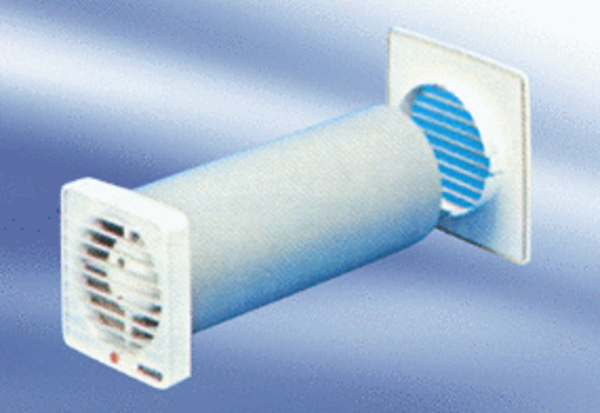 